                                                     Елемесова Гулжайсан Исембаевна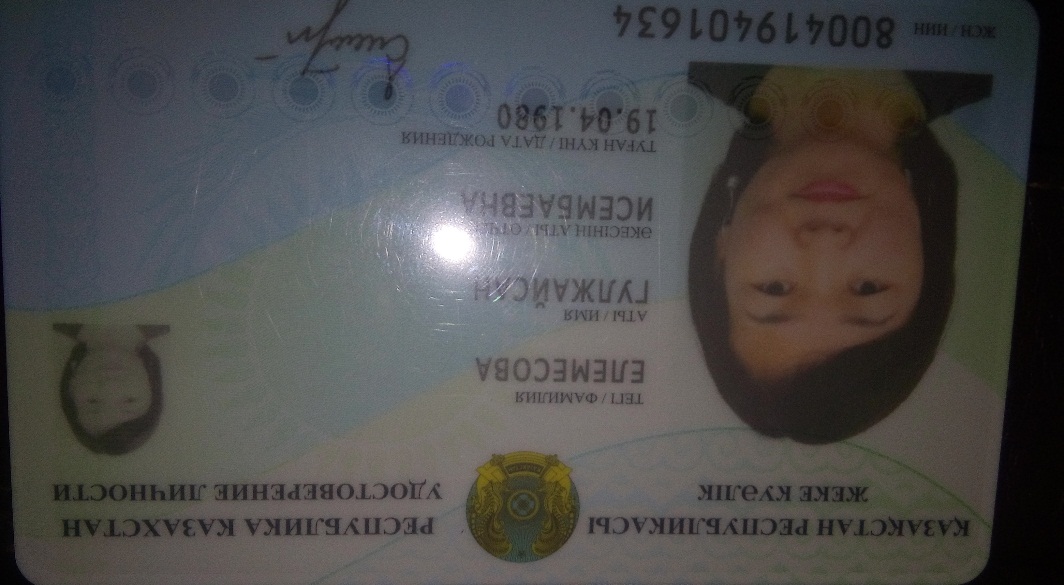                                           Учитель истории Новеньковской средней                                                    общеобразовательной школы                                          района Байтерек Западано-Казахстанской областиКак философы Древней Греции представляли идеальное обществоРаздел долгосрочного плана: Раздел 3С: Культура Древней ГрецииРаздел долгосрочного плана: Раздел 3С: Культура Древней ГрецииРаздел долгосрочного плана: Раздел 3С: Культура Древней ГрецииШкола: Новеньковская СОШШкола: Новеньковская СОШШкола: Новеньковская СОШДата: 4.03.2020Дата: 4.03.2020ФИО учителя:Елемесова Г.И.ФИО учителя:Елемесова Г.И.ФИО учителя:Елемесова Г.И.ФИО учителя:Елемесова Г.И.Класс: 5Класс: 5Количество присутствующих: Количество присутствующих: отсутствующих:отсутствующих:Тема урокаТема урокаКак философы Древней Греции представляли идеальное обществоКак философы Древней Греции представляли идеальное обществоКак философы Древней Греции представляли идеальное обществоКак философы Древней Греции представляли идеальное обществоВид урокаВид урокаизучение новой темы, закрепление знаний и формирование умений и навыков по пройденной темеизучение новой темы, закрепление знаний и формирование умений и навыков по пройденной темеизучение новой темы, закрепление знаний и формирование умений и навыков по пройденной темеизучение новой темы, закрепление знаний и формирование умений и навыков по пройденной темеИсторический концепт:Исторический концепт:ЗначимостьЗначимостьЗначимостьЗначимостьЦели обучения, которые достигаются на данном уроке Цели обучения, которые достигаются на данном уроке 5.2.3.1 давать простое объяснение взглядов философов древности5.2.3.1 давать простое объяснение взглядов философов древности5.2.3.1 давать простое объяснение взглядов философов древности5.2.3.1 давать простое объяснение взглядов философов древностиЦели урокаЦели урокадавать простое объяснение взглядов философов древности;определить важность их вклада в мировую культуру и в науку;объясняет, что такое идеальное обществодавать простое объяснение взглядов философов древности;определить важность их вклада в мировую культуру и в науку;объясняет, что такое идеальное обществодавать простое объяснение взглядов философов древности;определить важность их вклада в мировую культуру и в науку;объясняет, что такое идеальное обществодавать простое объяснение взглядов философов древности;определить важность их вклада в мировую культуру и в науку;объясняет, что такое идеальное обществоКритерии оцениванияКритерии оцениванияОпределяет не менее двух различий между религией и наукой;Кратко характеризует каждого из трёх философов, называя не менее трёх особенностей, двух фактов из жизни;Представляет в творческой форме модель идеального общества Определяет не менее двух различий между религией и наукой;Кратко характеризует каждого из трёх философов, называя не менее трёх особенностей, двух фактов из жизни;Представляет в творческой форме модель идеального общества Определяет не менее двух различий между религией и наукой;Кратко характеризует каждого из трёх философов, называя не менее трёх особенностей, двух фактов из жизни;Представляет в творческой форме модель идеального общества Определяет не менее двух различий между религией и наукой;Кратко характеризует каждого из трёх философов, называя не менее трёх особенностей, двух фактов из жизни;Представляет в творческой форме модель идеального общества Языковые целиЯзыковые целиУчащиеся смогут: участвовать в исследовательском диалоге, используя академический язык и специфическую терминологию, чтобы критиковать и оценивать идеи, события и гипотезы о прошлом и его влиянии на настоящее;Предметная лексика и терминология: Эллинистический,Философия, риторика, гимнасия, лицеи, академии, палестра, стиль;Серия полезных фраз для диалога/письма:Древние греки ценили использование риторики при рассуждениях, потому что…Мы можем найти сходства и различия в древнегреческой и современной системах образования …Мы можем оценить вклад ученых Древней Греции в развитие мировой науки, так как….Древнегреческие письменные источники говорят нам об их отношении к другим цивилизациям, например, к скифам, на основе таких доказательств, как…Учащиеся смогут: участвовать в исследовательском диалоге, используя академический язык и специфическую терминологию, чтобы критиковать и оценивать идеи, события и гипотезы о прошлом и его влиянии на настоящее;Предметная лексика и терминология: Эллинистический,Философия, риторика, гимнасия, лицеи, академии, палестра, стиль;Серия полезных фраз для диалога/письма:Древние греки ценили использование риторики при рассуждениях, потому что…Мы можем найти сходства и различия в древнегреческой и современной системах образования …Мы можем оценить вклад ученых Древней Греции в развитие мировой науки, так как….Древнегреческие письменные источники говорят нам об их отношении к другим цивилизациям, например, к скифам, на основе таких доказательств, как…Учащиеся смогут: участвовать в исследовательском диалоге, используя академический язык и специфическую терминологию, чтобы критиковать и оценивать идеи, события и гипотезы о прошлом и его влиянии на настоящее;Предметная лексика и терминология: Эллинистический,Философия, риторика, гимнасия, лицеи, академии, палестра, стиль;Серия полезных фраз для диалога/письма:Древние греки ценили использование риторики при рассуждениях, потому что…Мы можем найти сходства и различия в древнегреческой и современной системах образования …Мы можем оценить вклад ученых Древней Греции в развитие мировой науки, так как….Древнегреческие письменные источники говорят нам об их отношении к другим цивилизациям, например, к скифам, на основе таких доказательств, как…Учащиеся смогут: участвовать в исследовательском диалоге, используя академический язык и специфическую терминологию, чтобы критиковать и оценивать идеи, события и гипотезы о прошлом и его влиянии на настоящее;Предметная лексика и терминология: Эллинистический,Философия, риторика, гимнасия, лицеи, академии, палестра, стиль;Серия полезных фраз для диалога/письма:Древние греки ценили использование риторики при рассуждениях, потому что…Мы можем найти сходства и различия в древнегреческой и современной системах образования …Мы можем оценить вклад ученых Древней Греции в развитие мировой науки, так как….Древнегреческие письменные источники говорят нам об их отношении к другим цивилизациям, например, к скифам, на основе таких доказательств, как…Привитие ценностей Привитие ценностей умение учиться, добывать самостоятельно информацию, анализировать ситуацию, адаптироваться к новым ситуациям, ставить проблемы и принимать решения, работать в команде, отвечать за качество своей работы, умение организовывать свое время;способность видеть и понимать проблемы окружающих, другие точки зрения;  умение правильно реагировать на критику; иметь навыки работы в группе, исполнять  различные роли                                в коллективе;умение учиться, добывать самостоятельно информацию, анализировать ситуацию, адаптироваться к новым ситуациям, ставить проблемы и принимать решения, работать в команде, отвечать за качество своей работы, умение организовывать свое время;способность видеть и понимать проблемы окружающих, другие точки зрения;  умение правильно реагировать на критику; иметь навыки работы в группе, исполнять  различные роли                                в коллективе;умение учиться, добывать самостоятельно информацию, анализировать ситуацию, адаптироваться к новым ситуациям, ставить проблемы и принимать решения, работать в команде, отвечать за качество своей работы, умение организовывать свое время;способность видеть и понимать проблемы окружающих, другие точки зрения;  умение правильно реагировать на критику; иметь навыки работы в группе, исполнять  различные роли                                в коллективе;умение учиться, добывать самостоятельно информацию, анализировать ситуацию, адаптироваться к новым ситуациям, ставить проблемы и принимать решения, работать в команде, отвечать за качество своей работы, умение организовывать свое время;способность видеть и понимать проблемы окружающих, другие точки зрения;  умение правильно реагировать на критику; иметь навыки работы в группе, исполнять  различные роли                                в коллективе;Межпредметные связиМежпредметные связиНа уроке осуществляется связь с искусством в ходе выполнения творческой работы: создания проекта «Идеальное общество»На уроке осуществляется связь с искусством в ходе выполнения творческой работы: создания проекта «Идеальное общество»На уроке осуществляется связь с искусством в ходе выполнения творческой работы: создания проекта «Идеальное общество»На уроке осуществляется связь с искусством в ходе выполнения творческой работы: создания проекта «Идеальное общество»Навыки использования ИКТ Навыки использования ИКТ Учащиеся использует интернет для поиска ответа на вопросы по теме уроке; при подготовке домашнего задания учащиеся используют ресурс Edmodo.Учащиеся использует интернет для поиска ответа на вопросы по теме уроке; при подготовке домашнего задания учащиеся используют ресурс Edmodo.Учащиеся использует интернет для поиска ответа на вопросы по теме уроке; при подготовке домашнего задания учащиеся используют ресурс Edmodo.Учащиеся использует интернет для поиска ответа на вопросы по теме уроке; при подготовке домашнего задания учащиеся используют ресурс Edmodo.Предварительные знанияПредварительные знанияУченики будут изучать древние мировые цивилизации и поймут, как рациональное мышление конкурирует с религиями и сверхъестественным объяснением природных явлений в строго иерархичных и зачастую военизированных обществах. Они узнают, что существует связь между завоеваниями «великой империи», и распространением культур между цивилизациями.Ученики будут изучать древние мировые цивилизации и поймут, как рациональное мышление конкурирует с религиями и сверхъестественным объяснением природных явлений в строго иерархичных и зачастую военизированных обществах. Они узнают, что существует связь между завоеваниями «великой империи», и распространением культур между цивилизациями.Ученики будут изучать древние мировые цивилизации и поймут, как рациональное мышление конкурирует с религиями и сверхъестественным объяснением природных явлений в строго иерархичных и зачастую военизированных обществах. Они узнают, что существует связь между завоеваниями «великой империи», и распространением культур между цивилизациями.Ученики будут изучать древние мировые цивилизации и поймут, как рациональное мышление конкурирует с религиями и сверхъестественным объяснением природных явлений в строго иерархичных и зачастую военизированных обществах. Они узнают, что существует связь между завоеваниями «великой империи», и распространением культур между цивилизациями.Ход урокаХод урокаХод урокаХод урокаХод урокаХод урокаЗапланированные этапы урокаЗапланированная деятельность на урокеЗапланированная деятельность на урокеЗапланированная деятельность на урокеЗапланированная деятельность на урокеРесурсыНачало урока3 мин.Опрос домашнего задания5 мин.Организационный момент.Деление класса на три группы Опрос домашнего заданияМетод «Внутренний и внешний круг»Ученики дома подготовили вопросы по Древней Греции. Каждый ученик опрашивает учеников в классе, оценивает ответы учеников и выявляют качественные вопросыНовая тема(ПСМ) начните урок с Притчи о Сократе.-о чем эта притча? -Как вы думаете почему Сократ дал такой ответ своему товарищу?- Как характеризует Сократа этот поступок? Другой вариант начала урока: покажите учащимся фильм о Сократе из цикла «Энциклопедия». Предложите учащимся определить основную мысль авторов фильма. Как характеризуют Сократа его слова и поступки.Учитель: Тема нашего урока Как философы Древней Греции представляли идеальное общество.Как вы думаете о чем мы сегодня с вами будем говорить?Кто такие философы? знания, подкреплённые жизненным опытом, это и есть мудрость.                   В древней Греции были люди, которых называли «философами», т.е. любителями мудрости, и на данном уроке мы узнаем , кто такие философы, каковы были их взгляды, и какой вклад внесли философы в развитие мировой культуры. Что означает идеальное общество, Каким вы его представляете?Сегодня мы на уроке узнаем каким представляли идеальное общество мыслители Древней Греции(П) Задание 1. Предложите учащимся прочитать текст Приложения 2 и определить, как возникла философия и в чем различия между религиозным и научным мировоззрением. Пройдите по рядам, слушая рассуждения учащихся. Предложите высказаться тем парам, чьи мысли покажутся вам наиболее интересными и оригинальными.Организационный момент.Деление класса на три группы Опрос домашнего заданияМетод «Внутренний и внешний круг»Ученики дома подготовили вопросы по Древней Греции. Каждый ученик опрашивает учеников в классе, оценивает ответы учеников и выявляют качественные вопросыНовая тема(ПСМ) начните урок с Притчи о Сократе.-о чем эта притча? -Как вы думаете почему Сократ дал такой ответ своему товарищу?- Как характеризует Сократа этот поступок? Другой вариант начала урока: покажите учащимся фильм о Сократе из цикла «Энциклопедия». Предложите учащимся определить основную мысль авторов фильма. Как характеризуют Сократа его слова и поступки.Учитель: Тема нашего урока Как философы Древней Греции представляли идеальное общество.Как вы думаете о чем мы сегодня с вами будем говорить?Кто такие философы? знания, подкреплённые жизненным опытом, это и есть мудрость.                   В древней Греции были люди, которых называли «философами», т.е. любителями мудрости, и на данном уроке мы узнаем , кто такие философы, каковы были их взгляды, и какой вклад внесли философы в развитие мировой культуры. Что означает идеальное общество, Каким вы его представляете?Сегодня мы на уроке узнаем каким представляли идеальное общество мыслители Древней Греции(П) Задание 1. Предложите учащимся прочитать текст Приложения 2 и определить, как возникла философия и в чем различия между религиозным и научным мировоззрением. Пройдите по рядам, слушая рассуждения учащихся. Предложите высказаться тем парам, чьи мысли покажутся вам наиболее интересными и оригинальными.Организационный момент.Деление класса на три группы Опрос домашнего заданияМетод «Внутренний и внешний круг»Ученики дома подготовили вопросы по Древней Греции. Каждый ученик опрашивает учеников в классе, оценивает ответы учеников и выявляют качественные вопросыНовая тема(ПСМ) начните урок с Притчи о Сократе.-о чем эта притча? -Как вы думаете почему Сократ дал такой ответ своему товарищу?- Как характеризует Сократа этот поступок? Другой вариант начала урока: покажите учащимся фильм о Сократе из цикла «Энциклопедия». Предложите учащимся определить основную мысль авторов фильма. Как характеризуют Сократа его слова и поступки.Учитель: Тема нашего урока Как философы Древней Греции представляли идеальное общество.Как вы думаете о чем мы сегодня с вами будем говорить?Кто такие философы? знания, подкреплённые жизненным опытом, это и есть мудрость.                   В древней Греции были люди, которых называли «философами», т.е. любителями мудрости, и на данном уроке мы узнаем , кто такие философы, каковы были их взгляды, и какой вклад внесли философы в развитие мировой культуры. Что означает идеальное общество, Каким вы его представляете?Сегодня мы на уроке узнаем каким представляли идеальное общество мыслители Древней Греции(П) Задание 1. Предложите учащимся прочитать текст Приложения 2 и определить, как возникла философия и в чем различия между религиозным и научным мировоззрением. Пройдите по рядам, слушая рассуждения учащихся. Предложите высказаться тем парам, чьи мысли покажутся вам наиболее интересными и оригинальными.Организационный момент.Деление класса на три группы Опрос домашнего заданияМетод «Внутренний и внешний круг»Ученики дома подготовили вопросы по Древней Греции. Каждый ученик опрашивает учеников в классе, оценивает ответы учеников и выявляют качественные вопросыНовая тема(ПСМ) начните урок с Притчи о Сократе.-о чем эта притча? -Как вы думаете почему Сократ дал такой ответ своему товарищу?- Как характеризует Сократа этот поступок? Другой вариант начала урока: покажите учащимся фильм о Сократе из цикла «Энциклопедия». Предложите учащимся определить основную мысль авторов фильма. Как характеризуют Сократа его слова и поступки.Учитель: Тема нашего урока Как философы Древней Греции представляли идеальное общество.Как вы думаете о чем мы сегодня с вами будем говорить?Кто такие философы? знания, подкреплённые жизненным опытом, это и есть мудрость.                   В древней Греции были люди, которых называли «философами», т.е. любителями мудрости, и на данном уроке мы узнаем , кто такие философы, каковы были их взгляды, и какой вклад внесли философы в развитие мировой культуры. Что означает идеальное общество, Каким вы его представляете?Сегодня мы на уроке узнаем каким представляли идеальное общество мыслители Древней Греции(П) Задание 1. Предложите учащимся прочитать текст Приложения 2 и определить, как возникла философия и в чем различия между религиозным и научным мировоззрением. Пройдите по рядам, слушая рассуждения учащихся. Предложите высказаться тем парам, чьи мысли покажутся вам наиболее интересными и оригинальными.Листы с именами учениковТеоретический материал 1https://www.youtube.com/watch?v=rDv-2NuJIQM – Сократ (из цикла Энциклопедия)Краткое изложение жизни и работы Сократаhttp://www.peoples.ru/science/philosophy/sokrat/http://plato.stanford.edu/entries/socrates/Теоретический материал 2Середина урока  32 мин.(Г) Задание 2. Скажите учащимся, что на уроке им предстоит поближе «познакомиться» с такими философами, как Сократ, Аристотель и Платон и их взглядами на общественное развитие. Используйте метод Джигсо. Метод предназначен для того, чтобы обучающие помогали друг другу учиться. Каждая группа получает одинаковое задание: прочитать свой теоретический материал об одном из философов, продумать, как, какими способами запомнить его и пересказать, составить вопросы, направленные на понимание сущности текста. Учащиеся могут записать опорные слова, начертить рисунки, схемы или кластеры. После работы с текстом группы перераспределяются таким образом, чтобы в каждой оказались представители всех трех групп. Затем по команде учителя они по очереди объясняют свой вопрос, используя записи и графический материал.  Объяснив и обсудив три микротемы в группе, все возвращаются на свои места и ещё раз обсуждают общую тему, состоящую из трех микротем.(Г) Задание 3. Предложите группам подумать о том, что такое идеальное общество, вспомнив при этом, как его представляли философы. Группе учащихся предложите нарисовать модель «идеального общества» и приготовить комментарий к своему постеру. Вторая группа может приготовить инсценировку; третья – создать Синквеин или Диаманту. Важно, чтобы учащиеся постарались соотнести данное понятие с современной им жизнью и творчески его осмыслить.(Г) Задание 2. Скажите учащимся, что на уроке им предстоит поближе «познакомиться» с такими философами, как Сократ, Аристотель и Платон и их взглядами на общественное развитие. Используйте метод Джигсо. Метод предназначен для того, чтобы обучающие помогали друг другу учиться. Каждая группа получает одинаковое задание: прочитать свой теоретический материал об одном из философов, продумать, как, какими способами запомнить его и пересказать, составить вопросы, направленные на понимание сущности текста. Учащиеся могут записать опорные слова, начертить рисунки, схемы или кластеры. После работы с текстом группы перераспределяются таким образом, чтобы в каждой оказались представители всех трех групп. Затем по команде учителя они по очереди объясняют свой вопрос, используя записи и графический материал.  Объяснив и обсудив три микротемы в группе, все возвращаются на свои места и ещё раз обсуждают общую тему, состоящую из трех микротем.(Г) Задание 3. Предложите группам подумать о том, что такое идеальное общество, вспомнив при этом, как его представляли философы. Группе учащихся предложите нарисовать модель «идеального общества» и приготовить комментарий к своему постеру. Вторая группа может приготовить инсценировку; третья – создать Синквеин или Диаманту. Важно, чтобы учащиеся постарались соотнести данное понятие с современной им жизнью и творчески его осмыслить.(Г) Задание 2. Скажите учащимся, что на уроке им предстоит поближе «познакомиться» с такими философами, как Сократ, Аристотель и Платон и их взглядами на общественное развитие. Используйте метод Джигсо. Метод предназначен для того, чтобы обучающие помогали друг другу учиться. Каждая группа получает одинаковое задание: прочитать свой теоретический материал об одном из философов, продумать, как, какими способами запомнить его и пересказать, составить вопросы, направленные на понимание сущности текста. Учащиеся могут записать опорные слова, начертить рисунки, схемы или кластеры. После работы с текстом группы перераспределяются таким образом, чтобы в каждой оказались представители всех трех групп. Затем по команде учителя они по очереди объясняют свой вопрос, используя записи и графический материал.  Объяснив и обсудив три микротемы в группе, все возвращаются на свои места и ещё раз обсуждают общую тему, состоящую из трех микротем.(Г) Задание 3. Предложите группам подумать о том, что такое идеальное общество, вспомнив при этом, как его представляли философы. Группе учащихся предложите нарисовать модель «идеального общества» и приготовить комментарий к своему постеру. Вторая группа может приготовить инсценировку; третья – создать Синквеин или Диаманту. Важно, чтобы учащиеся постарались соотнести данное понятие с современной им жизнью и творчески его осмыслить.(Г) Задание 2. Скажите учащимся, что на уроке им предстоит поближе «познакомиться» с такими философами, как Сократ, Аристотель и Платон и их взглядами на общественное развитие. Используйте метод Джигсо. Метод предназначен для того, чтобы обучающие помогали друг другу учиться. Каждая группа получает одинаковое задание: прочитать свой теоретический материал об одном из философов, продумать, как, какими способами запомнить его и пересказать, составить вопросы, направленные на понимание сущности текста. Учащиеся могут записать опорные слова, начертить рисунки, схемы или кластеры. После работы с текстом группы перераспределяются таким образом, чтобы в каждой оказались представители всех трех групп. Затем по команде учителя они по очереди объясняют свой вопрос, используя записи и графический материал.  Объяснив и обсудив три микротемы в группе, все возвращаются на свои места и ещё раз обсуждают общую тему, состоящую из трех микротем.(Г) Задание 3. Предложите группам подумать о том, что такое идеальное общество, вспомнив при этом, как его представляли философы. Группе учащихся предложите нарисовать модель «идеального общества» и приготовить комментарий к своему постеру. Вторая группа может приготовить инсценировку; третья – создать Синквеин или Диаманту. Важно, чтобы учащиеся постарались соотнести данное понятие с современной им жизнью и творчески его осмыслить.Теоретический материал 3, 4Философия Аристотеля краткоhttp://www.rutvet.ru/in-filosofiya-aristotelya-i-sut-ego-ucheniy-6507.htmlУчение Платона о государстве краткоhttp://aspirantura.ws/platon-gosudarstvo-kratko.htmПредставление античных философов об обществе. Сократ. С.9http://www.docme.ru/doc/896564/predstavleniya-antichnyh-filosofov-ob-obshhestveКонец урока5 минутПредложите учащимся обобщить всё, что они узнали на данном уроке, «по цепочке». Каждый учащийся начинает своё высказывание со слов: «На этом уроке я узнал…», или «На этом уроке я научился…»Рефлексия:- что узнали, чему научились:- что осталось непонятным - над чем необходимо работать(Д) Проанализируйте и оцените собственную деятельность на уроке, используя стратегию «Бортовой журнал» Предложите учащимся обобщить всё, что они узнали на данном уроке, «по цепочке». Каждый учащийся начинает своё высказывание со слов: «На этом уроке я узнал…», или «На этом уроке я научился…»Рефлексия:- что узнали, чему научились:- что осталось непонятным - над чем необходимо работать(Д) Проанализируйте и оцените собственную деятельность на уроке, используя стратегию «Бортовой журнал» Предложите учащимся обобщить всё, что они узнали на данном уроке, «по цепочке». Каждый учащийся начинает своё высказывание со слов: «На этом уроке я узнал…», или «На этом уроке я научился…»Рефлексия:- что узнали, чему научились:- что осталось непонятным - над чем необходимо работать(Д) Проанализируйте и оцените собственную деятельность на уроке, используя стратегию «Бортовой журнал» Предложите учащимся обобщить всё, что они узнали на данном уроке, «по цепочке». Каждый учащийся начинает своё высказывание со слов: «На этом уроке я узнал…», или «На этом уроке я научился…»Рефлексия:- что узнали, чему научились:- что осталось непонятным - над чем необходимо работать(Д) Проанализируйте и оцените собственную деятельность на уроке, используя стратегию «Бортовой журнал» Дидактический материал №1